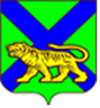 	ТЕРРИТОРИАЛЬНАЯ ИЗБИРАТЕЛЬНАЯ КОМИССИЯ
ГОРОДА ДАЛЬНЕГОРСКАРЕШЕНИЕ27 июля 2021 г.                         г. Дальнегорск                                  №104/19Об изготовлении избирательных бюллетеней для голосования на дополнительных выборах депутата Думы Дальнегорского городского округа по одномандатным  избирательным  округам № 1, № 2, № 14, назначенных на 22 августа 2021 годаВ связи с подготовкой и проведением дополнительных выборов депутата Думы Дальнегорского городского округа по одномандатным избирательным округам № 1, № 2, № 14, назначенных на 22 августа 2021 года, руководствуясь пунктом 5 статьи 74 Избирательного кодекса Приморского края, территориальная избирательная комиссия города ДальнегорскаРЕШИЛА:Разместить заказ на изготовление избирательных бюллетеней для голосования на дополнительных выборах депутата Думы Дальнегорского городского округа, назначенных на 22 августа 2021 года по одномандатным избирательным  округам  № 1, № 2, № 14 в АО «Полицентр» г. Арсеньев.Разрешить  11 августа 2021 года АО «Полицентр» изготовление избирательных бюллетеней для голосования на дополнительных выборах депутатов Думы Дальнегорского городского округа, назначенных на 22 августа 2021 года.Проинформировать зарегистрированных кандидатов, фамилии которых внесены в избирательные бюллетени, о начале изготовления избирательных бюллетеней для голосования на дополнительных выборахдепутатов Думы Дальнегорского городского округа, назначенных на                             22 августа 2021 года, по одномандатным избирательным округам № 1, № 2, № 14, а также о времени и месте передачи избирательных бюллетеней.Определить место и время передачи избирательных бюллетеней для голосования на дополнительных выборах депутатов Думы Дальнегорского городского округа, назначенных на 22 августа 2021 года, по одномандатным избирательным округам  № 1, № 2, № 14, изготовленных в соответствии с настоящим решением для обеспечения голосования, членам территориальной избирательной комиссии города Дальнегорска, уничтожения лишних (при их выявлении) избирательных бюллетеней: АО «Полицентр», г. Арсеньев,  ул. Заводская,  д. 5, 11 августа 2021  года, с 14 часов 00 минут.Возложить контроль за исполнением настоящего решения на председателя территориальной избирательной комиссии города Дальнегорска.Разместить настоящее решение на официальном сайте Дальнегорского городского округа в информационно-телекоммуникационной сети «Интернет» в разделе «Территориальная избирательная комиссия».Направить настоящее решение в Избирательную комиссию Приморского края для размещения на официальном сайте в информационно-телекоммуникационной сети «Интернет».Председатель комиссии						С.Г. КузьмиченкоСекретарь комиссии                                                                    О. Д. Деремешко